Grammatik. Infinitivsätze mit zu oder ohne zu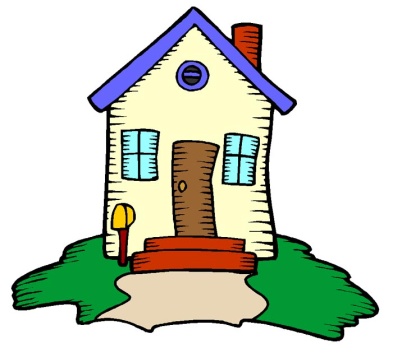 1.Ich /Lust haben /wohnen/hier						 ___________________________________________________________________2.Er /Angst haben / schlafen/ in diesem Zimmer:___________________________________________________________________3.Wir /anfangen/ suchen /eine neue Wohnung /		___________________________________________________________________4.Er / müssen/ umziehen / nächsten Sommer___________________________________________________________________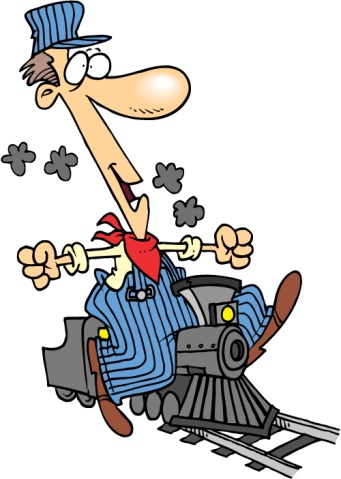 5.es  fällt mir  schwer / verstehen / meinen Nachbarn___________________________________________________________________6.Wollen / du / mit dem Zug / reisen / täglich ? ___________________________________________________________________7.Haben / du /Zeit  / vorstellen / deinen neuen Geschäftspartner ?___________________________________________________________________8.Er / sich freuen/ in Lausanne / anfangen / sein Studium___________________________________________________________________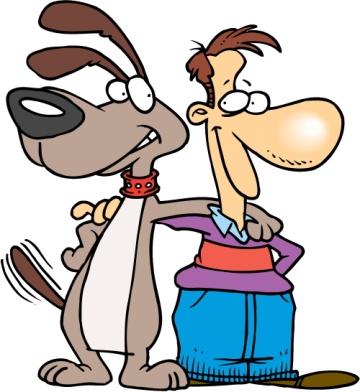 9. Es ist ein schönes Gefühl, endlich / sein / in den Ferien___________________________________________________________________10. Du / dürfen / haben / in dieser Wohnung / ein Haustier ? ___________________________________________________________________11. Der Mieter /das Recht haben /kündigen / den Mietvertrag			___________________________________________________________________12. Der Hausmeister / uns / erlauben / nicht / lassen/ im Korridor/ die Fahrräder___________________________________________________________________